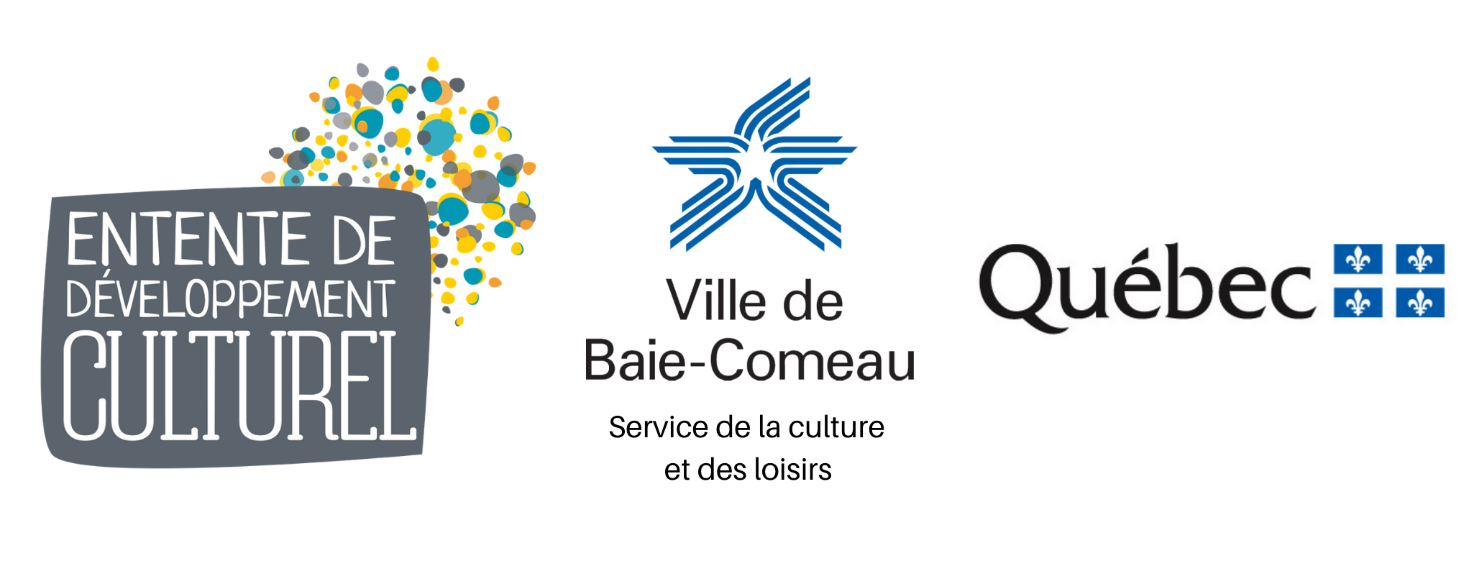 Fonds de développement culturel 2021Formulaire – Présentation de projetNom du projet :Description :Partenaire(s) (obligatoire pour les promoteurs de la catégorie 2) :Objectifs :Clientèle visée :Date(s) ciblée(s) :Lieux :Deux options s’offrent à vous pour nous faire parvenir le budget prévisionnel en lien avec votre projet:Remplir le document Excel « Budget prévisionnel FDC » et le joindre à votre demande; Joindre à votre demande une copie de votre propre document.Subvention demandée :                    $ Attention, vérifiez que ce montant corresponde au pourcentage admissible selon votre catégorie de promoteur.Biens et services demandés à la Ville : Détaillez ici ce que vous attendez de la Ville (ex. prêt de locaux, matériel, espace d’exposition, etc.) en termes de biens et services. Prendre note que ces éléments feront l’objet d’une analyse. Il est fortement conseillé de lire attentivement l’ensemble des sections du document « Critères d’admissibilité et modalités » avant de soumettre votre demande afin de vous assurer de l’admissibilité de votre projet. Je certifie que l’information fournie est exacte et véridique. En foi de quoi, ce __________________________ 2021, je signe la présente demande :__________________________________________________Signature \\srvbackup\Services\Culture et Loisirs\Agent dév culturel\2. ENTENTE DE DÉVELOPPEMENT CULTUREL\EDC 2021\Fonds de développement culturel\Formulaire - Présentation de projet (description).docx1. Renseignements généraux1. Renseignements générauxPromoteur :Statut du promoteur :Promoteur catégorie 1 : 	OSBL culturel local   	Artiste professionnel / en voie de professionnalisation localePromoteur catégorie 2 : 	OSBL non culturel local	Établissement d’enseignement local	OSBL culturel non-résident 	 Artiste professionnel / en voie de professionnalisation non-résident Adresse postale :Adresse postale :Adresse postale :Nom du responsable de projet :Titre ou fonction du responsable :Adresse courriel :Numéro de téléphone :2. Description du projet 3. Budget prévisionnel 4. Attestation du promoteur Coordonnées pour l’envoi du formulaire et pour informationMarika Savoie-Trudel, agente de développement (téléphone 418 296-8300)msavoie-trudel@ville.baie-comeau.qc.ca